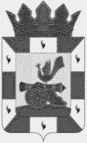 АДМИНИСТРАЦИЯ МУНИЦИПАЛЬНОГО ОБРАЗОВАНИЯ«СМОЛЕНСКИЙ РАЙОН» СМОЛЕНСКОЙ ОБЛАСТИПОСТАНОВЛЕНИЕО создании Координационного совета по патриотическому воспитанию граждан при Администрации муниципального образования «Смоленский район» Смоленской областиВ целях повышения уровня гражданственности и патриотизма населения, объединения усилий образовательных организаций по гражданско-патриотическому воспитанию, формирования и реализации единой политики по вопросам патриотического воспитания граждан АДМИНИСТРАЦИЯ МУНИЦИПАЛЬНОГО ОБРАЗОВАНИЯ «СМОЛЕНСКИЙ РАЙОН» СМОЛЕНСКОЙ ОБЛАСТИ ПОСТАНОВЛЯЕТ:1. Создать Координационный совет при Администрации муниципального образования «Смоленский район» Смоленской области по вопросам патриотического воспитания граждан.2. Утвердить Положение о Координационном совете по вопросам патриотического воспитания граждан (Приложение №1). 3. Утвердить состав Координационного совета по вопросам патриотического воспитания граждан (Приложение №2).4. Настоящее постановление вступает в силу после опубликования в газете «Сельская правда».5. Контроль за исполнением настоящего постановления возложить на заместителя Главы муниципального образования «Смоленский район» Смоленской области (Т.А. Романцева).Глава муниципального образования «Смоленский район» Смоленской области                                       О.Ю. ЯзеваПриложение №1УТВЕРЖДЕНОпостановлением Администрации муниципального образования «Смоленский район»Смоленской областиот 26.09.2016 № 1044ПОЛОЖЕНИЕо Координационном совете по патриотическому воспитанию граждан при Администрации муниципального образования «Смоленский район» Смоленской области1. ОБЩИЕ ПОЛОЖЕНИЯ1.1. Координационный совет при Администрации муниципального образования «Смоленский район» Смоленской области по патриотическому воспитанию граждан (далее - Координационный совет) является совещательным органом, созданным в целях объединения усилий органов местного самоуправления, общественных объединений, религиозных и иных организаций и реализации государственной политики по вопросам патриотического воспитания граждан в муниципальном образовании «Смоленский район» Смоленской области.1.2. Координационный совет в своей деятельности руководствуется Конституцией Российской Федерации, федеральными законами, правовыми актами Президента Российской Федерации и Правительства Российской Федерации, областными законами, правовыми актами Губернатора Смоленской области и Администрации Смоленской области, а также настоящим Положением.2. ЗАДАЧИ КООРДИНАЦИОННОГО СОВЕТАЗадачами Координационного совета являются:2.1. Содействие реализации государственной политики по вопросам патриотического воспитания граждан в муниципальном образовании «Смоленский район» Смоленской области.2.2. Подготовка предложений по формированию государственной политики по вопросам патриотического воспитания граждан, а также по ее реализации на территории муниципального образования «Смоленский район» Смоленской области.2.3. Содействие развитию отношений социального партнерства с коммерческими и некоммерческими организациями по вопросам патриотического воспитания граждан в муниципальном образовании «Смоленский район» Смоленской области.2.4. Популяризация гражданско-патриотических ценностей в муниципальном образовании «Смоленский район» Смоленской области, включая использование возможностей средств массовой информации для реализации этой задачи.2.5. Разработка мер, направленных на повышение заинтересованности граждан национальной культурой и традициями своего народа, воспитание преданности к служению Отечеству.2.6. Содействие в создании и координация работы патриотических клубов, объединений, общественных организаций на территории муниципального образования «Смоленский район» Смоленской области.3. ПОЛНОМОЧИЯ КООРДИНАЦИОННОГО СОВЕТА3.1. Координационный совет имеет право:3.1.1. Запрашивать и получать в установленном порядке от органов местного самоуправления, средств массовой информации, общественных объединений, религиозных и иных организаций информацию по вопросам, входящим в компетенцию Координационного совета.3.1.2. Распространять через средства массовой информации сведения о своей деятельности, публиковать справочные и информационно-аналитические материалы по вопросам гражданско-патриотического воспитания.3.1.3. Приглашать на свои заседания представителей органов исполнительной власти Смоленской области, иных государственных органов, органов местного самоуправления, средств массовой информации, общественных объединений, религиозных и иных организаций, действующих на территории Смоленской области, в целях выработки решений по вопросам, входящим в компетенцию Координационного совета.3.1.4. Определять перечень организаций, занимающихся в муниципальном образовании «Смоленский район» Смоленской области вопросами гражданско-патриотического воспитания.3.1.5. Организовывать и проводить мероприятия, направленные на реализацию принятых Координационным советом решений.3.1.6. Создавать экспертные, рабочие группы по отдельным проблемам гражданско-патриотического воспитания в муниципальном образовании «Смоленский район» Смоленской области.3.2. Координационный совет обязан:3.2.1. Проводить обсуждение направленных ему проектов областных нормативных правовых актов по вопросам гражданско-патриотического воспитания.3.2.2. Вырабатывать предложения по разработке муниципальных целевых программ (или по отдельным мероприятиям данных программ), направленных на решение вопросов патриотического воспитания граждан.3.2.3. Оказывать содействие в проведении мероприятий, способствующих повышению патриотических ценностей у граждан.3.2.4. Содействовать реализации принятых Координационным советом решений в сельских поселениях муниципального образования «Смоленский район» Смоленской области.3.2.5. Оказывать методическую помощь в работе муниципального образования «Смоленский район» Смоленской области по вопросам гражданско-патриотического воспитания. 4. ОРГАНИЗАЦИЯ ДЕЯТЕЛЬНОСТИ КООРДИНАЦИОННОГО СОВЕТА4.1. Состав Координационного совета определяется правовым актом Администрации муниципального образования «Смоленский район» Смоленской области.Члены Координационного совета осуществляют свою деятельность в Координационном совете на общественных началах и принимают личное участие в его заседаниях без права замены.Члены Координационного совета не должны своими действиями и поведением дискредитировать работу Координационного совета в целом и отдельных его членов.4.2. Председателем Координационного совета является заместитель Главы муниципального образования «Смоленский район» Смоленской области.4.3. Секретарь Координационного совета обеспечивает ведение всей необходимой документации и протокола заседания Координационного совета, доведение решений Координационного совета до заинтересованных органов и организаций.4.4. Заседания Координационного совета проводятся по мере необходимости, но не менее одного раза в полугодие.4.5. Заседание Координационного совета считается правомочным, если на нем присутствует не менее двух третей списочного состава членов Координационного совета.4.6. Решение Координационного совета принимается открытым голосованием простым большинством голосов присутствующих на заседании членов Координационного совета.4.7. Решения Координационного совета оформляются протоколом, который подписывается председательствующим на заседании Координационного совета и секретарем Координационного совета.Решения Координационного совета носят обязательный характер для органов местного самоуправления муниципального образования «Смоленский район» Смоленской области и рекомендательный характер для иных органов и организаций.Приложение №2УТВЕРЖДЕНпостановлением Администрации муниципального образования «Смоленский район»Смоленской областиот 26.09.2016  № 1044СОСТАВКоординационного совета по патриотическому воспитанию граждан при Администрации муниципального образования «Смоленский район» Смоленской областиРоманцева Татьяна Александровна – заместитель Главы муниципального образования «Смоленский район» Смоленской области, председатель;                                                         Трясунов Юрий Егорович - начальник отдела Военного комиссариата Смоленской области по Смоленскому району, заместитель председателя (по согласованию);Катаргина Ольга Викторовна - специалист 1 категории по делам молодёжи отдела дошкольного, общего и дополнительного образования комитета по образованию муниципального образования «Смоленский район» Смоленской области, секретарь.  Члены Координационного совета:Лонщакова Ирина Викторовна - председатель комитета по образованию Администрации муниципального образования «Смоленский район» Смоленской области;Пирожков Владимир Алексеевич – председатель комитета по культуре Администрации муниципального образования «Смоленский район» Смоленской области;Тимошенков Виктор Николаевич – председатель Совета ветеранов Смоленского района (по согласованию);Шукаев Владимир Олегович – руководитель районного отделения Всероссийской общественной организации «Молодая Гвардия Единой России» (по согласованию).от26.09.2016№1044